KartenspielHerz 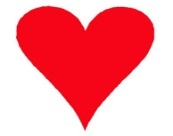 König:		Erklär das deutsche NotensystemDame:		Wann und wie oft kriegt man Noten in Deutschland?Bube:		Warum sind die Noten wichtig für die deutschen Schüler?Zehn:		Wie sieht das Schulsystem in Dänemark aus?Neun:		Erklär was eine „Efterskole“ istAcht:		Wann kriegt man Noten in Dänemark?Sieben:	Welche Fächer magst du am wenigsten (mindst)?Sechs:		Beschreib einen guten Lehrer/eine gute LehrerinFünf:		Möchtest du ein Sabbatjahr machen?Vier:		Was machen deine Eltern beruflich?Drei:		Was macht man am ersten Schultag in Deutschland?Zwei:		Was bedeutet sitzenbleiben?As:			Was ist dein Traumberuf?Eckstein 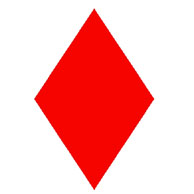 König:		Erklär das dänische NotensystemDame:		Was ist ein Zeugnis?Bube:		Erklär was Leistungsdruck istZehn:		Wie sieht das Schulsystem in Deutschland aus?Neun:		Erzähl von deiner ehemaligen SchuleAcht:		Sind Noten für dich wichtig? Warum/warum nicht?Sieben:	Welche Fächer in der Schule magst du am liebsten?Sechs:		Was ist eine gute Schule?Fünf:		Was sind deine Zukunftspläne?Vier:		Was machst du in deiner Freizeit?Drei:		Was ist eine Schultüte?Zwei:		Welche Träume hast du von Familie?As:	Welche Regeln für duzen und siezen gibt es in den deutschen Schulen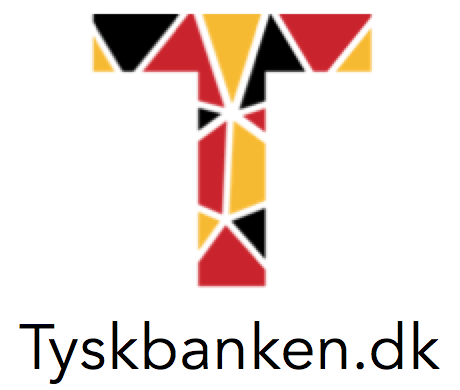 